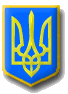 ЛИТОВЕЗЬКА СІЛЬСЬКА РАДАВОЛИНСЬКА ОБЛАСТЬ, ІВАНИЧІВСЬКИЙ РАЙОНСьомого скликанняР І Ш Е Н Н ЯВід 10 квітня 2019 року                   с. Литовеж                                       № 24/8Про створення добровільної пожежної команди Литовезької сільської ради та затвердження Положення	Відповідно до ст. 63 Кодексу цивільного захисту України, Постанови Кабінету Міністрів України «Про затвердження Порядку функціонування добровільної пожежної охорони» від 17.07.2013р. №564, а також з метою підвищення рівня пожежної безпеки та організації профілактичної роботи в сільській раді для вжиття заходів, спрямованих на запобігання пожеж, організації їх гасіння, здійснення громадського контролю за дотриманням законодавством вимог пожежної безпеки:	В И Р І Ш И Л А:1. Створити добровільну пожежну команду (ДПК) у складі:Начальник ДПК: Іванчук Іван Іванович – сільський голова.Члени ДПК: Цибуховський Олександр Дмитрович - староста;Кульбіда Іван Сергійович – житель с. Литовеж;Русаков Дмитро Володимирович – житель с.Мовники;Гринюк Іван Володимирович – житель с.Заставне;Соломенюк Михайло Сергійович – житель с. Заставне;Микитюк Микола Харитонович – житель с. Заставне;Пашко Роман Анатолійович – житель с. Литовеж;Грицик Тарас Романович – працівник сільської ради;Величко Андрій Вікторович – працівник сільськиї ради;Собко Сергій Григорович – житель с. Кречів.2. Затвердити Положення про добровільну пожежну команду Литовезької сільської ради (додається).3. Фінансування і матеріально-технічне забезпечення пожежної команди, передбачене Положенням, здійснюється в межах затверджених бюджетних призначень у рішенні сільської ради про місцевий бюджет на відповідний рік.4. Контроль за виконанням цього рішення покласти на постійну комісію з питань земельних відносин, будівництва, інфраструктури, житлово-комунального господарства, природних ресурсів та екології.Сільський голова                                                                                          І. ІванчукПОЛОЖЕННЯпро добровільну пожежну команду Литовезької сільської радисело Литовеж2019 рік1. Добровільна пожежна команда (далі – пожежна команда) утворена розпорядженням голови Литовезької сільської ради від 22 березня 2019 року № 55-од «Про створення добровільної пожежної команди».2. Пожежна команда у своїй діяльності керується Конституцією і законами України, Кодексом цивільного захисту України, а також указами Президента України та постановами Верховної Ради України, прийнятими відповідно до Конституції і законів України, актами Кабінету Міністрів України, Порядком функціонування добровільної пожежної охорони, затвердженим постановою Кабінету Міністрів України від 17 липня 2013 року № 564, нормативно-правовими актами центральних та місцевих органів виконавчої влади, наказами МВС, ДСНС, розпорядженнями та рішеннями Литовезької сільської ради.3. Основною метою діяльності пожежної команди є:здійснення захисту прав та свобод населення у сфері цивільного захисту, пожежної та техногенної безпеки та захисту населення від наслідків надзвичайних ситуацій;формування суспільної свідомості і цивільної позиції населення у сфері цивільного захисту, пожежної та техногенної безпеки та захисту населення від наслідків надзвичайних ситуацій; об’єднання громадян для участі в вирішенні завдань в галузі пожежної та техногенної безпеки, боротьби з пожежами, техногенними катастрофами та іншими надзвичайними ситуаціями та їх наслідками;4. Основними напрямами діяльності пожежної команди є:сприяння органам державної влади та органам місцевого самоврядування, а також іншим органам та установам, які здійснюють державну політику в сфері цивільного захисту, пожежної та техногенної безпеки та захисту населення від наслідків надзвичайних ситуацій, у забезпеченні пожежної та техногенної безпеки;сприяння органам державної влади та місцевого самоврядування, а також іншим органам, що здійснюють державну політику в сфері цивільного захисту, пожежної та техногенної безпеки та захисту населення від наслідків надзвичайних ситуацій, в організації і здійсненні навчання населення правилам пожежної та техногенної безпеки в побуті та на виробництві (включаючи сферу сільського господарства);залучення в порядку передбаченому діючим законодавством учасників (населення) до участі у роботі по охороні життя та здоров’я людей, державної, комунальної та приватної власності громадян від пожеж, техногенних та екологічних катастроф;сприяння навчальним та дошкільним закладам у протипожежному навчанні та вихованні дітей, популяризації серед молоді пожежної справи та основ безпеки життєдіяльності.5. Пожежна команда в установленому законом порядку здійснює свою діяльність шляхом:проведення організаційно-масових, пожежно-профілактичних і технічних заходів, спрямованих на запобігання пожежам та надзвичайним ситуаціям техногенного характеру у населених пунктах, на підприємствах, в установах та організаціях незалежно від форм власності;організації навчання членів пожежної команди правилам пожежної та техногенної безпеки, способам попередження та гасіння пожеж, основ безпеки життєдіяльності;пропаганди та масово-роз’яснювальної роботи серед населення про небезпеку й причини виникнення пожеж, про вимоги правил пожежної безпеки та дій на випадок пожежі, інших надзвичайних ситуацій та їх наслідків, про використання первинних засобів пожежогасіння, застосовуючи для цього можливості засобів масової інформації, культурно-просвітницьких закладів, кіно, творчих спілок, організацій та інше;створення та організації ведення роботи серед команд та дружин юних пожежних (далі за текстом — ДЮП) і громадських організаторів по роботі з ДЮП, спільно з органами та установами, які здійснюють державну політику в сфері пожежної та техногенної безпеки та подоланні надзвичайних ситуацій та їх наслідків; надання допомоги (у тому числі фінансової) у підготовці, організації та проведення фестивалів ДЮП, а також проведення інших протипожежних заходів з дітьми, навчання їх основам безпеки життєдіяльності відповідно до чинного законодавства;розповсюдження інформаційної продукції, навчально-методичної, довідкової, пожежно-технічної літератури, матеріалів протипожежної пропаганди (плакати, листівки, пам’ятки);участі у проведенні конкурсів і громадських оглядів протипожежного стану підприємств, установ та організацій, об’єктів сільськогосподарського виробництва, населених пунктів, житлових будинків тощо відповідно до чинного законодавства;розробки та внесення пропозицій до органів державної влади та місцевого самоврядування з питань забезпечення пожежної та техногенної безпеки, боротьби з пожежами, техногенними катастрофами та іншими надзвичайними ситуаціями та їх наслідками в населених пунктах і на об’єктах усіх форм власності;сприяння органам державної влади і органам місцевого самоврядування в забезпеченні пожежної та техногенної безпеки, боротьби з пожежами, техногенними катастрофами та іншими надзвичайними ситуаціями та їх наслідками;організаційно-масової діяльності, а саме: проведення заходів, направлених на запобігання і гасіння пожеж, захист від пожеж життя і здоров’я людей, навчання населення правилам пожежної безпеки і основам безпеки життєдіяльності;здійснення громадського контролю за додержанням законодавства з питань пожежної та техногенної безпеки.6. Основними завданнями пожежної команди є забезпечення пожежної безпеки, запобігання виникненню пожеж та нещасних випадків на них, гасіння пожеж, рятування людей, а також надання допомоги у ліквідації наслідків інших надзвичайних ситуацій.7. Пожежна команда відповідно до покладених на неї завдань: проводить заходи із запобігання виникненню пожеж;здійснює гасіння пожеж, проводить евакуацію людей та матеріальних цінностей, заходи для мінімізації або ліквідації наслідків пожеж, зокрема разом з підрозділами державної, відомчої та місцевої пожежної охорони;проводить заходи для постійного підтримання своєї готовності;інформує Управління ДСНС України у Волинській області чи його підрозділи про факти виникнення пожеж і порушення вимог щодо пожежної безпеки;проводить серед працівників підприємств, установ, організацій та громадян роботу з дотримання правил пожежної безпеки, підбір осіб, які бажають стати членами пожежної команди;вносить Литовезькій сільській раді пропозиції щодо забезпечення пожежної безпеки;бере участь у проведенні:оглядів-конкурсів протипожежного стану;разом з Управлінням ДСНС України у Волинській області чи його підрозділами, органами освіти, молодіжними організаціями заходів з утворення та організації роботи команд та дружин юних пожежників;разом з Управлінням ДСНС України у Волинській області чи його підрозділами перевірок протипожежного стану об’єктів;8) здійснює інші функції, передбачені актами законодавства.8. Пожежну команду очолює начальник, який призначається на посаду і звільняється з посади Литовезькою сільською радою за пропозицією загальних зборів членів команди.9. Начальник пожежної команди має заступників, які призначаються на посаду і звільняються з посади Литовезькою сільською радою за поданням начальника команди, погодженим із загальними зборами членів команди.У разі відсутності начальника пожежної команди його обов’язки виконує один із заступників начальника.10. Начальник пожежної команди здійснює керівництво її діяльністю та несе персональну відповідальність за виконання покладених на неї завдань.11. Членом пожежної команди на добровільних засадах може бути особа, яка досягла 21-річного віку і здатна за своїми здібностями та станом здоров’я виконувати покладені на неї обов’язки.Члени пожежної команди мають проходити відповідну первинну спеціальну підготовку до початку виконання своїх обов’язків.12. Залучати членів пожежної команди та використовувати закріплену за нею пожежну техніку до виконання завдань, не передбачених цим Положенням, забороняється.13. Протоколи про порушення вимог щодо пожежної безпеки складаються членами пожежної команди в межах їх повноважень, передбачених пунктом 10 частини другої статті 255 Кодексу України про адміністративні правопорушення (за статтями 175, 188-8 Кодексу України про адміністративні правопорушення).14. Члени пожежної команди підлягають обов’язковому особистому страхуванню відповідно до Закону України “Про страхування”.15. Фінансування і матеріально-технічне забезпечення пожежної команди здійснюється за рахунок коштів місцевого бюджету, а також членських внесків, дотацій, прибутку від провадження господарської діяльності, прибутку від майна пожежної команди, дивідендів, надходжень від страхових компаній, пожертвувань юридичних та фізичних осіб, інших джерел, не заборонених законодавством.Місцеві державні адміністрації, органи місцевого самоврядування можуть надавати пожежній команді у користування будинки, споруди, спеціальні службові приміщення, засоби зв’язку, пожежну техніку та інше необхідне майно, яке перебуває у комунальній власності, власності громадян – жителів цих населених пунктів (за їх згодою).Приміщення, засоби зв’язку, пожежна техніка, інше майно, а також кошти, що в установленому порядку надходять від юридичних та фізичних осіб (благодійна допомога, членські внески, плата за надання послуг тощо) для забезпечення діяльності пожежної команди, підлягають обліку та використанню згідно із законодавством.16. Розмір та умови виплати винагороди членам пожежної команди встановлюються рішенням Литовезької сільської ради у встановленому законодавством порядку.17. Контроль за діяльністю пожежної команди здійснює Литовезька сільська рада та Управління ДСНС України у Волинській області.ПОГОДЖЕНОНачальник Управління ДСНСУкраїни у Волинській області                       В. В. Грушовінчук“____” ___________ 20___ рокуЗАТВЕРДЖЕНОГоловаЛитовезької сільської ради                                І. І. Іванчук“____” ___________ 20___ року